TimetableSubjectTimingsActivityPE30 mins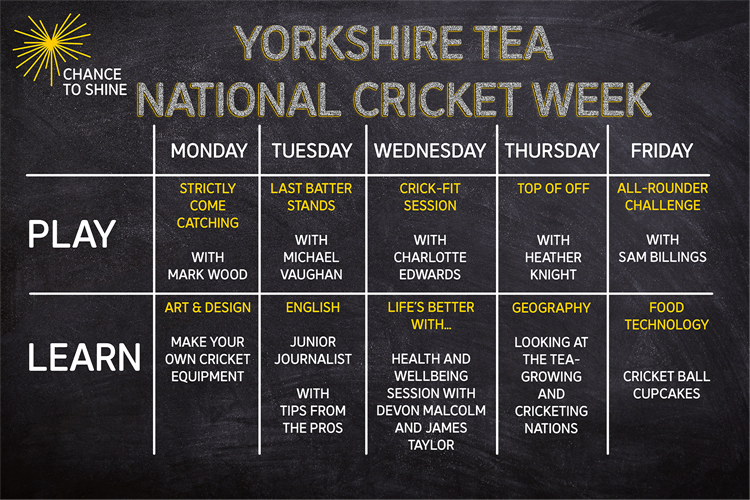 Click on the picture to take you to the activities for NATIONAL CRICKET WEEK. We have a subscription to Online PE lessons, called Real PEYou need to enter the address:home.jasmineactive.comThen enter the email address:parent@brockenhur-1.com Password: brockenhurMental Maths5-10 minutesSee MathsMaths 45 minutesWhite Rose Website. Summer 1 Week 8 Day 1https://whiterosemaths.com/homelearning/year-3/Spellings15 MinutesSpelling Shed Your spellings this week; quarter, possible, peculiar, heard, guard, eight, consider, century, breathe, accidentallyPlay on spelling shed  Writing 30 minutesLO: To build descriptive vocabulary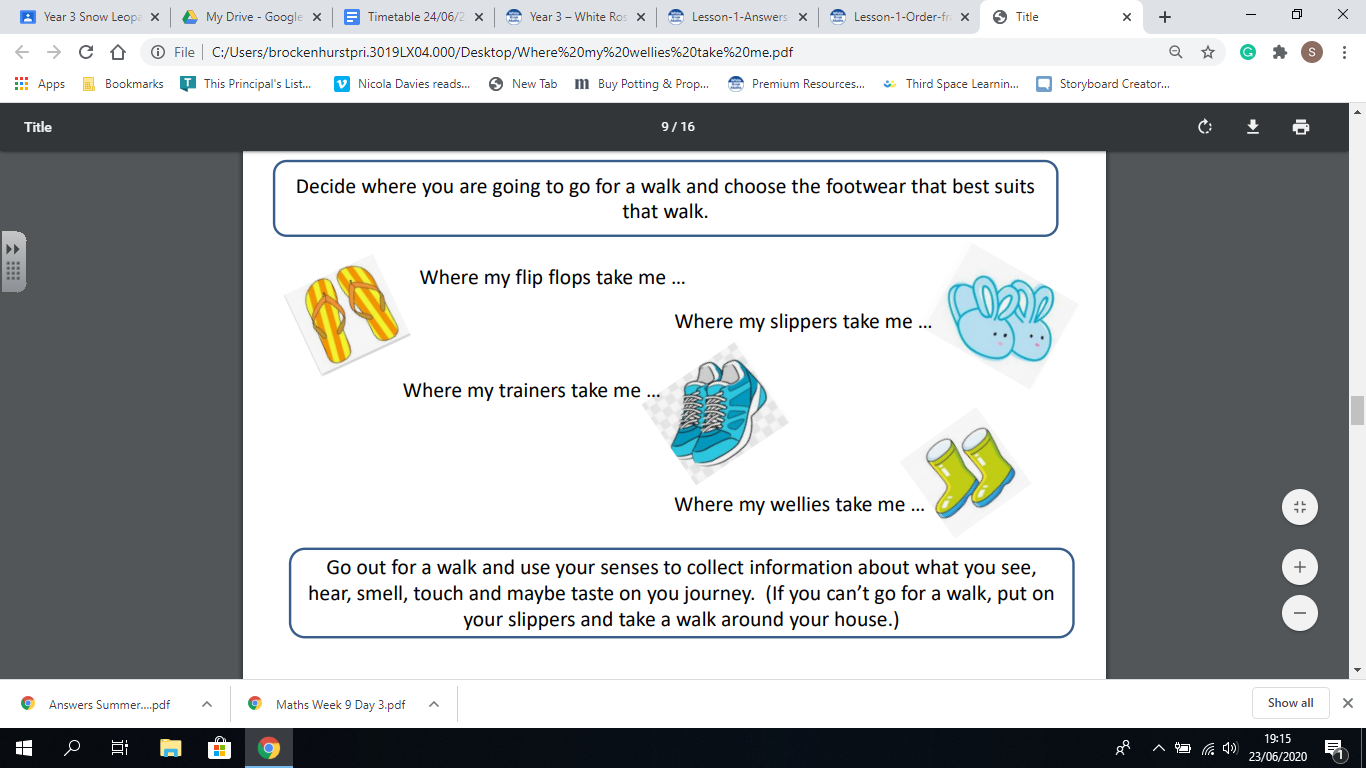 Activity in Google Classroom. ReadingThe Man Who Stole a Mountain (2)If you have finished the first section, then I have added the 2nd part, if not, carry on listening and enjoying the text. Open up the questions, then press the play button (top right). It sends you to a youtube link where the poem is read. The reading and answering questions should take you about 2 sessions.The science of sound1 hour Watch the 3 videos and complete the 2 tasks. 